Course Outcomes Form Northwest Indian College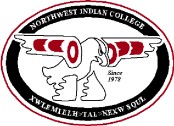 All hand-outs are posted on the faculty website at ww2.nwic.edu/faculty (follow the Assessment link)Before completing this form, please refer to the Instructions for Completing the Course Outcomes Form. Please submit this form electronically.NWIC outcomes: From the List of NWIC Outcomes, select the most important outcomes you assessin this course (at least one NWIC outcome must be chosen- maximum of four).Course outcomes: In order of priority, list the most important other learning outcomes for this course that you assess (a maximum of 10).Please list the NWIC outcomes and course outcomes from above on your syllabus.Please assess the NWIC outcomes and course outcomes, which are listed above, in your classes.Last date this form was updated or editedJanuary 30, 2019Course Number (e.g., ENGL 101)ECED 206Course Name (e.g., English Composition I)Building Relationships: Culture, Family, and CommunityList all instructor(s) who participated in creating and approved these course outcomes (please consult with at least one other person)Nahrin Aziz-Parsons, Shasta PettijohnList the main textbooks, readings or other resources used in this course (including title, year and publisher)A Gathering of Wisdoms; Tribal Mental Health: A Cultural Perspective.  Swinomish Tribal Mental Health Project, (1991). Swinomish Tribal Community, 950 Moorage, LaConner. ISBN 9780963101600List the main textbooks, readings or other resources used in this course (including title, year and publisher)Building Culturally Responsive Family-School Relationships (2009). Ellen S. Amatea. Merrill Pearson.List the main textbooks, readings or other resources used in this course (including title, year and publisher)Child, Family, and Community: Family-Centered Early Care and Education 6/e. (2013) Gonzalez-Mena, Janet. Pearson Publishers.List the main textbooks, readings or other resources used in this course (including title, year and publisher)List the main textbooks, readings or other resources used in this course (including title, year and publisher)List the main textbooks, readings or other resources used in this course (including title, year and publisher)List the main textbooks, readings or other resources used in this course (including title, year and publisher)List the main textbooks, readings or other resources used in this course (including title, year and publisher)List the main textbooks, readings or other resources used in this course (including title, year and publisher)List the main textbooks, readings or other resources used in this course (including title, year and publisher)NWIC outcome # (e.g., “Written communication: 2a. write standard English”)Instructional Activities: How will students master this outcome? (e.g., solving problems, group activity)Assessment/Evaluation Strategies: How will you measure this outcome? (e.g., student presentations, essays)Written Communication:a. Write Standard EnglishDevelop resource file, write systems enhancement plan, community resource visit plan, personal eco-map and narrative.Student writingOral Communication:Apply effective presentation skillsApply interpersonal communication skillsIn-class presentation on community resources. Collaborate in designing family systems interview questions.Conduct family systems interview and final paper Participate in in-class discussions.Do weekly “self-assessment” of interpersonal communication skills.Participate in role playsPresentation Interview questionsFormal writing ParticipationInterpersonal communication logOther course outcomes: Complete the sentence –As a result of this course, students will be able to…Instructional Activities: How will students master this outcome? (e.g., solving problems, group activity)Assessment / Evaluation Strategies: How will you measure this outcome? (e.g., student presentations, essays)Compose one (1) written summary or case study of the ways in which biology, culture, socioeconomic status and environmental influences contribute to the shaping of the strengths and needs of the family and of a specific child in the family.Eco-map with written summary.Readings.Personal eco-map and written summary.Reading notes.Identify three (3) main parenting styles and at least two (2) influences that parenting styles have on a child’s development, when examining case studies.Readings, discussions, and role play on parenting styles and influences.Participation in Role play, discussions.Student class notes and reading notes.Identify how parenting styles exist in a classroom, and may or may not be in harmony with a child’s parenting experiences at home.Readings, discussions on family systems and parenting.In-class participation. Reading notes.Identify and describe, at least three (3) historical factors that have affected and continue to affect Native Americans.Readings and note-taking on ethics,Role plays on ethical dilemmas and boundaries in working with families.Timeline ofReading notes.Participation and demonstrations of knowledge.Personal eco-mapResearch and identify two (2) or more cultural traditions and values regarding child rearing and family interactions and roles within one’s own community.Readings, Interviews,Eco-map development.Reading notes Interview notes. Personal eco-map.Identify at least three (3) factors that support resilience in children, and aReadingsEco-map development, self, family, communityReading notes. Personal eco-mapstrategy that can be used in the home, school and community to support the development of resilience.Role playsShare strategy either orally or in writing.Based upon a case study, develop an intervention with a resource and referral plan for a child and family that utilizes strengths-based and solutions-oriented practices, needs assessment, eco-map development, and client- centered practice.Develop resource file of resources available for prevention, intervention, family support and enhancement.Develop a plan to enhance local support systems for healthy family and child development in Indian communities.Community resource visitCompleteness of fileWritten planVisit plan; oral presentation post visit.